 Základní škola Jindřicha Matiegky Mělník, příspěvková organizace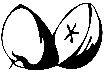 Pražská 2817, 276 01 Mělníkwww.zsjm-me.cz	                                            	                  tel.: 315 623 015POMŮCKY A INFORMACE  PRO RODIČE BUDOUCÍCH PRVŇÁČKŮDoporučení: PROSÍME VŠECHNY VĚCI PEČLIVĚ PODEPSAT!!!Při výběru aktovky přihlédnout na hmotnost aktovky, pevná záda, široké nastavitelné popruhy, jednoduché zapínání aktovkyPenál nejlépe jednokřídlý /pro jednoduchost, přehlednost prvňáčka/Vybavení penálu: pastelky /nejlépe trojhranné základní barvy/, tužky č. 2 /pro lepší držení v ruce trojhranné/, pero Tornádo a zmizík až později, ořezávátko, měkká guma, malé pravítko, suché fixy na stírací tabulku 2x, desky na sešity A4 malý veselý polštářek na relaxacibox na svačinu + látkový ubrousek přezůvky /pevné, zdravotní/ lahev na pití do aktovkyklíčenka na čip do jídelny a klíčkyS penálem i aktovkou naučte děti zacházet ještě před vstupem do školy /otevřít, zapnout, uklidit sešity do desek/ - prvňáček pak bude při vstupu do školy klidnější – samostatnější – děti si určitě rády budou hrát doma o prázdninách na školu.K odevzdání paní učitelce:papírové kapesníky v krabičcetoaletní papír – 4roličkymýdlo tekutépapírové utěrky ovocná šťávaVýtvarná výchovakufříkvoskovky/12ks v krabičce/paletahadříkkelímek s víčkem /od krému/oděv na Vv/zástěra, stará košile, delší triko…/nůžky/nejlépe značky Maped, rozlišit pro praváky a leváky/modelína/nelepivá/podložka na modelovánídesky na kreslení A3temperové barvy KOH-I-NOORvodové barvy KOH-I-NOORna lavici starý ubrus – omyvatelnýbarevné papírymalé čtvrtky 20ksvelké čtvrtky 20ksštětec plochý, kulatý /různé velikosti/lepidlo tuhé – tyčinka větší velikost – KORESTělesná výchovavenkovní sportovní obuvsportovní obuv do tělocvičny/světlá podrážka/ - ne „Jarmilky“ – dětem padajícvičební úbor /tričko, kraťasy, tepláky, mikina, ponožky/švihadlo/pozor na správnou délku lana/plátěný vak/sáček/pro uložení věcí na Tv/dostatečně velký/Obaly na sešity a učebniceobaly kupujte s učebnicí v ruce – každá má jiný rozměr a je nutné přesně naměřitobal na žákovskou knížku – průhledný a z pevnějšího plastuobaly doporučujeme z pevnějšího plastu – ty levné tenké na sešitech nedrží a ani přední stránku neuchrání před zmačkánímINFORMACE  PRO  ZAČÁTEK ŠKOLNÍHO ROKU – 4.ZÁŘÍ 2017VZHLEDEM KE ZDRAVÉ STRAVĚ NENÍ VHODNÉ NOSIT ŽÁDNÉ UVÍTACÍ BONBÓNYVZHLEDEM KE SLAVNOSTNÍMU RÁZU TOHOTO DNE, PROSÍM NENOSTE TOALETNÍ PAPÍRY, KAPESNÍČKY A JINÉ POMŮCKY, NECHTE TO NA DALŠÍ DENDĚTI SI PŘINESOU POUZE AKTOVKU, VYBAVENÝ PENÁL A DESKY NA SEŠITYTENTO DEN MOHOU DĚTI ZŮSTAT NEPŘEZUTÉDětem přejeme šťastné vykročení do 1. třídy a rodičům hodně trpělivosti a pochopení. 